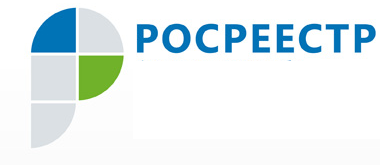 Пресс-релиз 12.12.2019 – Карта России глазами детей«Уникальным творческим проектом» назвал Министр экономического развития Максим Орешкин конкурс детского рисунка, организованный  Федеральной  службой государственной регистрации, кадастра и картографии, «Дети Росреестра рисуют карту России».К Дню Конституции Российской Федерации Росреестр провел конкурс «Дети Росреестра рисуют карту России».  Участниками проекта  стали дети и внуки работников Росреестра, его территориальных органов и подведомственных учреждений. Победители были определены среди 218 работ по итогам онлайн-голосования, в котором приняли участие более трех с половиной тысяч человек.Заместитель Министра экономического развития РФ – руководитель Росреестра Виктория Абрамченко прокомментировал итоги конкурса: «В этом проекте дети представляют своё особенное видение нашей страны во всём ее величии и многообразии. Конкурс направлен на популяризацию среди молодого поколения знаний о России, о масштабах её территории на планете Земля. Важно, чтобы было верное представление о том, как Россия отображается и какое пространство занимает на карте мира, и что именно наши геодезисты и картографы отвечают за это направление».В Росреестре Югры 19 работ прошли отборочный тур и были допущены к участию в конкурсе. Для нас  работы наших детей – самые лучшие!      Пресс-служба Управления Росреестра по ХМАО – Югре   